      Żołędowo, 10.01. 2022 r.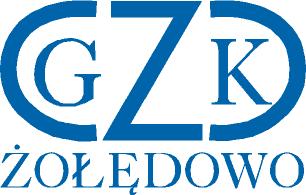 GZK.271.24.2021				ZAWIADOMIENIE O WYBORZE NAJKORZYSTNIEJSZEJ OFERTY Dotyczy: postępowania o udzielenie zamówienia na:  Usługa odbierania odpadów komunalnychz koszy ulicznych na terenie gminy Osielsko w roku 2022Działając na podstawie art. 253 ust. 1 w związku z art. 263 ustawy Prawo zamówień publicznych (t.j. Dz. U. z 2021 r., poz. 1129 ze zm.) Zamawiający informuje, że w ww. postępowaniu dokonał wyboru najkorzystniejszej oferty złożonej przez Wykonawcę:	BALTIVIA Sp. z o.o.Ul. Filtrowa 27,85-467 BydgoszczJan Krotofilski Cena: 106.662,00 zł Termin płatności: 30 dniUzasadnienie wyboruZamawiający zawiadamia, że w w/w postępowaniu wykonawca, którego oferta została pierwotnie wybrana jako najkorzystniejsza, uchylił się od zawarcia umowy w sprawie zamówienia publicznego .Dlatego zamawiający dokonał ponownego badania i oceny ofert spośród ofert pozostałych w postępowaniu wykonawców . Oferta uzyskała największą liczbę punktów w ramach kryterium oceny ofert po ofercie pierwotnie wybranej jako najkorzystniejsza. Wykonawca złożył ofertę niepodlegającą odrzuceniu. Oferta ww. Wykonawcy spełnia wymagania Zamawiającego określone w Specyfikacji Warunków Zamówienia, a Wykonawca spełnia warunki udziału w postępowaniu i nie podlega wykluczeniu.Streszczenie oceny i porównania złożonych ofert (liczba punktów w kryterium cena oraz termin płatności:	Dyrektor	Leszek DziamskiLP.OFERTAKryterium cenaKryterium termin płatnościRazem1.Przedsiębiorstwo Usług Komunalnych Corimp Sp. z o.o. ul. Wojska Polskiego 65,85-825 Bydgoszcz52,204092,202.BALTIVIA Sp. z o.o.Ul. Filtrowa 27,85-467 Bydgoszcz60401003.Międzygminny Kompleks Unieszkodliwiania Odpadów Pro Natura Sp. z o.o. Ul. Ernsta Petersona 22, 85-862 Bydgoszcz34,804074,80